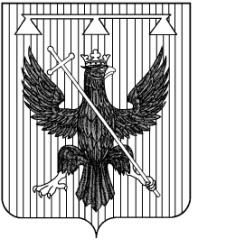 Администрация муниципального образования Южно-Одоевское Одоевского района ПОСТАНОВЛЕНИЕОт 14.06.2016                                                                                        № 73Об удовлетворении протеста прокурора Одоевского района от 23.05.2016 г. № 7-02-16/24 на постановление главы администрациимуниципального образования Южно-Одоевское Одоевского районаот 21.12.2011 г. № 134 «Об утверждении административного регламента предоставления муниципальной услуги «Выдача справок, выписок из похозяйственных книг населенных пунктов муниципального образование  Южно-Одоевское Одоевского района» Об удовлетворении протеста прокурора Одоевского района от 23.05.2016 г. № 7-02-16/24 на постановление главы администрациимуниципального образования Южно-Одоевское Одоевского районаот 21.12.2011 г. № 134 «Об утверждении административного регламента предоставления муниципальной услуги «Выдача справок, выписок из похозяйственных книг населенных пунктов муниципального образование  Южно-Одоевское Одоевского района»        В соответствии с Федеральным законом от 27.07.2010 N 210-ФЗ "Об организации предоставления государственных и муниципальных услуг", Федеральным законом от 06.10.2003 № 131-ФЗ "Об общих принципах организации местного самоуправления в Российской Федерации", рассмотрев   протест прокурора района от 23.05.2016 г. № 7-02-16/24, на основании Устава муниципального образования Южно-Одоевское Одоевского района, администрация муниципального образования Южно-Одоевское Одоевского района ПОСТАНОВЛЯЕТ:1. Удовлетворить протест прокурора района на постановление главы администрации муниципального образования Южно-Одоевское Одоевского района от 23.05.2016 г. № 7-02-16/24 на постановление главы администрации муниципального образования Южно-Одоевское Одоевского района от 21.12.2011 г. № 134 «Об утверждении административного регламента предоставления муниципальной услуги «Выдача справок, выписок из похозяйственных книг населенных пунктов муниципального образование  Южно-Одоевское Одоевского района». 2. Внести изменения в постановление главы администрации муниципального образования Южно-Одоевское Одоевского района от 21.12.2011 г. № 134 «Об утверждении административного регламента предоставления муниципальной услуги «Выдача справок, выписок из похозяйственных книг населенных пунктов муниципального образование  Южно-Одоевское Одоевского района».3. Письменно проинформировать прокурора района о принятом решении.4. Настоящее постановление разместить в информационно -коммуникационной сети «Интернет» на официальном сайте администрации муниципального образования Южно-Одоевское Одоевского района.5. Постановление вступает в силу со дня подписания.